Руководствуясь пунктом 4 приложения 4 Закона Красноярского края от 10.07.2007 N 2-317 "О межбюджетных отношениях в Красноярском крае", статьями 23, 53, 54 Устава Ужурского района, Ужурский районный Совет депутатов РЕШИЛ:В наименовании и пункте 1 решения Ужурского районного Совета депутатов Красноярского края от 21.06.2016 № 12-77р словосочетание «районного фонда финансовой поддержки» заменить на словосочетание «дотации на выравнивание бюджетной обеспеченности». В приложение к решению Ужурского районного Совета депутатов от 21.06.2016 № 12-77р внести следующие изменения: В заголовке словосочетание «районного фонда финансовой поддержки» заменить на словосочетание «дотаций на выравнивание бюджетной обеспеченности».Во втором абзаце словосочетание «Фонд финансовой поддержки» заменить на словосочетание «Дотация на выравнивание бюджетной обеспеченности».В первом абзаце пункта 3 словосочетание «фонда финансовой поддержки и долей муниципальных образований в фонде финансовой поддержки рассчитанного» заменить на словосочетание «дотаций на выравнивание бюджетной обеспеченности и долей муниципальных образований в дотациях на выравнивание бюджетной обеспеченности рассчитанных»В третьем абзаце пункта 3 раздела I словосочетание «из районного фонда финансовой поддержки» заменить на словосочетание «дотаций на выравнивание бюджетной обеспеченности».  В пунктах 4, 5 раздела II аббревиатуры «РФФПП» заменить на аббревиатуры «ДВБОП».В пункте 4 раздела II словосочетание «фонда финансовой поддержки» заменить на словосочетание «дотаций на выравнивание бюджетной обеспеченности».В пункте 5 раздела II словосочетания «краевого фонда финансовой поддержки» заменить на словосочетания «краевого бюджета».В пункте 5 раздела II словосочетание «районного фонда финансовой поддержки» заменить на словосочетание «дотации на выравнивание бюджетной обеспеченности». В пункте 10 раздела «ЗАКЛЮЧИТЕЛЬНЫЕ ПОЛОЖЕНИЯ» словосочетание «дотаций из районного фонда финансовой поддержки» заменить на словосочетание «дотации на выравнивание бюджетной обеспеченности».3. Контроль за исполнением решения возложить на руководителя финансового управления.4. Решение вступает в силу в день, следующий за днем его, официального опубликования в районной газете «Сибирский хлебороб».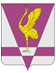 КРАСНОЯРСКИЙ КРАЙУЖУРСКИЙ РАЙОННЫЙ СОВЕТДЕПУТАТОВРЕШЕНИЕ КРАСНОЯРСКИЙ КРАЙУЖУРСКИЙ РАЙОННЫЙ СОВЕТДЕПУТАТОВРЕШЕНИЕ КРАСНОЯРСКИЙ КРАЙУЖУРСКИЙ РАЙОННЫЙ СОВЕТДЕПУТАТОВРЕШЕНИЕ 30.10.2019г.г. Ужур39-292рО внесении изменений в решение Ужурского районного Совета депутатов Красноярского края от 21.06.2016 № 12-77р «Об утверждении методики распределения средств районного фонда финансовой поддержки поселений»О внесении изменений в решение Ужурского районного Совета депутатов Красноярского края от 21.06.2016 № 12-77р «Об утверждении методики распределения средств районного фонда финансовой поддержки поселений»О внесении изменений в решение Ужурского районного Совета депутатов Красноярского края от 21.06.2016 № 12-77р «Об утверждении методики распределения средств районного фонда финансовой поддержки поселений»Председатель Ужурского районного Совета депутатов __________________(Семехин С.С.)Глава Ужурского района _________________(Зарецкий К.Н.)